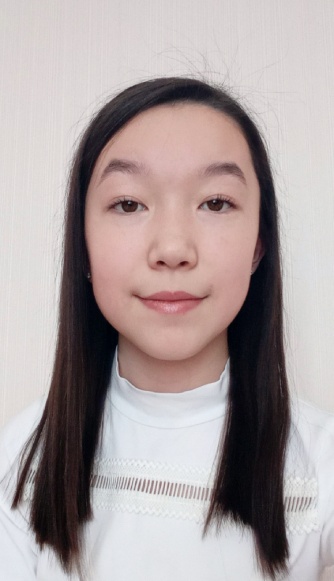 Уважение родного языка и языка других народов – долг каждого гражданина                          Сочинение  - эссе                    Я считаю, что знание своего родного языка – долг каждого человека. На сегодняшний день люди стараются изучать языки коммерции, забывая про свой родной язык, и я думаю, что это не совсем правильно. Вы ,наверно ,спросите почему?    Изучение иностранных языков, наоборот, развивает нашу память, мышление, мозг, рассказывает о других культурах, а также развивает кругозор. Да, это очень хорошо для нашего развития, но все же не стоит забывать свой родной язык, ведь именно знание своего родного языка делает нас настоящими патриотами и гражданами нашей страны.         Знания родного языка – знак проявления уважения к предкам, истории и культуры своего народа. Это не просто средство общения, а ценное сокровище, передававшееся нашими предками на протяжение многих лет. Знание родного языка – гордость каждого человека, ценящего культуру, традиции и обычаи своего народа. Недаром говорят:  «  Народ жив, пока живет язык».           Именно язык – характер народа, его память, история и духовное могущество, в котором отображаются обычаи, быт народа, его ум, красота, сила. Мы должны изучать его и ценить, ведь это наше наследие, создававшееся многими веками. Это должны понимать все. Каждый родитель должен с самого раннего детства вкладывать в ребенка любовь к своему народу, к языку, к его истории и культуре, тем самым воспитывать  настоящих патриотов своего народа. Я по национальности казашка, и моим родным языком является казахский. К сожалению, я не знаю свой родной язык, за что мне очень стыдно, но я его изучаю. Моя семья и все мое окружение в основном разговаривают на русском языке, поэтому я не проявляла особого интереса к изучению казахского языка. Но, чем старше я становилась, тем все лучше я понимала, что нужно обязательно знать свой родной язык. Я благодарю моего учителя казахского языка за то, что она своим грамотным подходом дала понять, что казахский очень увлекательный и интересный язык. С того самого дня я начала стараться выполнять все задания, выписывать и учить слова, принимать участие во время урока и стараться отвечать.    Я безумно благодарна ей за то, что она привила любовь к моему родному языку, грамотно и интересно преподает. Я очень ценю ее доброту, отзывчивость, любовь и искренность.Мое сочинение уже подошло к концу, поэтому я хочу сказать, что нужно обязательно знать свой родной язык, любить его и ценить.                         Абилхадир Азалия, 8 Б класс, ШГ № 6                              Учитель – Зозуля С.И.